184EntretoiseEntretoise174Vis M3 x 25mmVis M3 x 25mm164Ecrou M3Ecrou M3158Vis M4 x 8mmVis M4 x 8mm141Boîtier de carte électronique fondBoîtier de carte électronique fond131Carte électronique interneCarte électronique interne121Coupleur de pilesCoupleur de piles111Boîtier de carte électronique dessusBoîtier de carte électronique dessus101Cable détecteur de ligneCable détecteur de ligne91Détecteur de ligneDétecteur de ligne81Câble détecteur obstacleCâble détecteur obstacle71Détecteur ultrasons (obstacle)Détecteur ultrasons (obstacle)61Câble moteur gauche (M1)Câble moteur gauche (M1)51Câble moteur droit (M2)Câble moteur droit (M2)42MoteurMoteur31Roue avantRoue avant22RoueRoue11Châssis mBotChâssis mBotRepNbDésignationDésignationMatièreObservationEch :Ech :Ech :NOMENCLATURE ROBOT MBOTNOMENCLATURE ROBOT MBOTNom :NOMENCLATURE ROBOT MBOTNOMENCLATURE ROBOT MBOTClasse :A4A4A4COLLEGE AUTEUILCOLLEGE AUTEUILDate :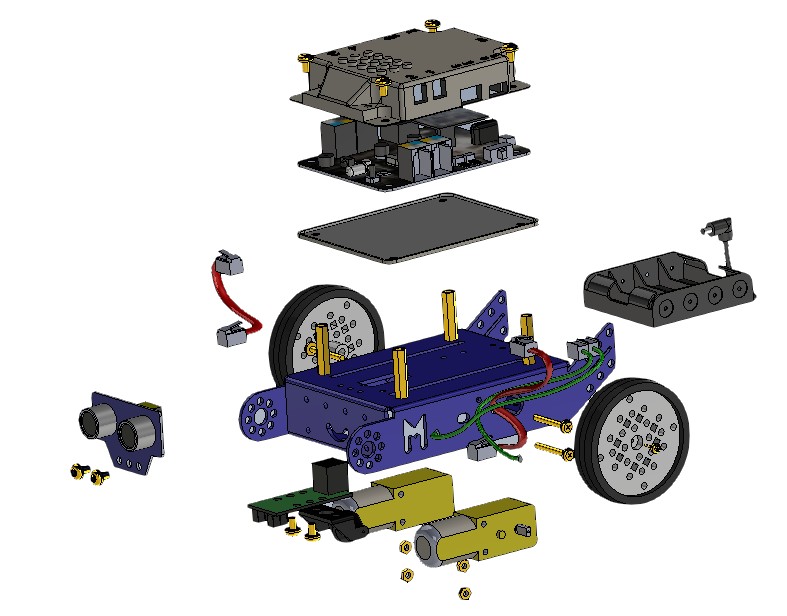 RepNbDésignationDésignationMatièreObservationEch :Ech :Ech :NOMENCLATURE ROBOT mBotNOMENCLATURE ROBOT mBotNom :NOMENCLATURE ROBOT mBotNOMENCLATURE ROBOT mBotClasse :A4A4A4COLLEGE AUTEUILCOLLEGE AUTEUILDate :